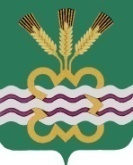 ГЛАВА МУНИЦИПАЛЬНОГО ОБРАЗОВАНИЯКАМЕНСКИЙ ГОРОДСКОЙ ОКРУГРАСПОРЯЖЕНИЕот  27.05.2016 г.  №112  п. МартюшОб утверждении Порядка составления, утверждения и ведения бюджетной сметы  главного распорядителя бюджетных средств – Администрации муниципального образования «Каменский городской округ» и бюджетных смет учреждений, подведомственных главному распорядителю бюджетных средств	В соответствии со статьями 158, 161, 162, 221 Бюджетного кодекса РФ, с Приказом Министерства финансов РФ  от 20 ноября 2007 года № 112н «Об общих требованиях к порядку составления, утверждения и ведения бюджетных смет казенных учреждений» (в редакции Приказов Минфина России от 30.07.2010 №84н, от 23.09.2013 №98н, от 17.12.2015 №201н):	1. Утвердить Порядок составления, утверждения и ведения бюджетной сметы главного распорядителя бюджетных средств – Администрации муниципального образования «Каменский городской округ» и бюджетных смет учреждений, подведомственных главному распорядителю бюджетных средств  (прилагается).         2. Распоряжение Главы Каменского городского округа от 03.03.2010 г №14 «Об утверждении Порядка составления, утверждения и ведения бюджетных смет учреждений, подведомственных главному распорядителю бюджетных средств – Администрации муниципального образования «Каменский городской округ» признать утратившим силу.         3.  Настоящее распоряжение разместить на официальном сайте МО «Каменский городской округ»          4.  Настоящее Распоряжение вступает в силу со дня его официального опубликования и распространяет свое действие на правоотношения возникшие с 1 января 2016 года.         5. Контроль за исполнением настоящего распоряжения возложить на заместителя Главы Администрации по экономике и финансам А. Ю. Кошкарова.Глава городского округа						С.А. Белоусов УтвержденРаспоряжением Главы МО«Каменский городской округ»от 27 мая  2016 г. №112 «Об утверждении Порядка    составления, утвержденияи ведения бюджетной сметы    главного распорядителябюджетных средств – Администрации МО«Каменский городской округ»и бюджетных смет учреждений, подведомственныхглавному распорядителюбюджетных средств»ПОРЯДОКСОСТАВЛЕНИЯ, УТВЕРЖДЕНИЯ И ВЕДЕНИЯБЮДЖЕТНОЙ СМЕТЫ ГЛАВНОГО РАСПОРЯДИТЕЛЯ БЮДЖЕТНЫХ СРЕДСТВ – АДМИНИСТРАЦИИ МУНИЦИПАЛЬНОГО ОБРАЗОВАНИЯ «КАМЕНСКИЙ ГОРОДСКОЙ ОКРУГ»  И БЮДЖЕТНЫХ СМЕТ УЧРЕЖДЕНИЙ, ПОДВЕДОМСТВЕННЫХ ГЛАВНОМУ РАСПОРЯДИТЕЛЮ БЮДЖЕТНЫХ СРЕДСТВ I. ОБЩИЕ ПОЛОЖЕНИЯ1. Настоящий Порядок, с учетом положений статей 158, 161, 162, 221 Бюджетного кодекса Российской Федерации устанавливает требования к составлению, утверждению и ведению бюджетных смет (далее - бюджетная смета)  Администрации муниципального образования «Каменский городской округ» и  учреждений, подведомственных Главному распорядителю бюджетных средств – Администрации муниципального образования «Каменский городской округ». 2. Главный распорядитель средств бюджета (Администрация) утверждает порядок составления, утверждения и ведения смет подведомственных  учреждений (далее - учреждение) в соответствии с требованиями законодательства Российской Федерации, в том числе с учетом настоящего Порядка.Порядок составления, утверждения и ведения смет учреждений принимается в форме единого документа.II. ТРЕБОВАНИЯ К СОСТАВЛЕНИЮ БЮДЖЕТНЫХ СМЕТ3. Составлением бюджетной сметы в целях настоящего Порядка является установление объема и распределения направлений расходования средств бюджета на основании доведенных до учреждения в установленном порядке лимитов бюджетных обязательств по расходам бюджета на принятие и (или) исполнение бюджетных обязательств по обеспечению выполнения функций учреждения на период одного финансового года (далее - лимиты бюджетных обязательств).4. Показатели бюджетной сметы формируются в разрезе кодов классификации расходов бюджетов бюджетной классификации Российской Федерации с детализацией до кодов подгрупп и элементов видов расходов классификации  расходов бюджетов.Администрация, как Главный распорядитель бюджетных средств дополнительно детализирует показатели бюджетной сметы по кодам аналитических показателей.5. Смета составляется учреждением по форме, разработанной и утвержденной главным распорядителем средств бюджета, в соответствии с приложением №1 к настоящему Порядку и содержащей следующие обязательные реквизиты:5.1. Гриф утверждения, содержащий подпись (и ее расшифровку) соответствующего руководителя, уполномоченного утверждать смету учреждения  и дату утверждения;5.2. Наименование формы документа;5.3. Финансовый год, на который представлены содержащиеся в документе сведения;5.4. Наименование учреждения, составившего документ, и его код по Общероссийскому классификатору предприятий и организаций (ОКПО) / наименование главного распорядителя (распорядителя) средств бюджета, составившего документ;5.5. Код по Сводному реестру главных распорядителей, распорядителей и получателей средств местного бюджета.5.6. Наименование единиц измерения показателей, включаемых в бюджетную смету и их код по Общероссийскому классификатору единиц измерения (ОКЕИ);5.7. Содержательная и оформляющая части.Содержательная часть формы сметы  представляется в виде таблицы, содержащей коды строк, наименования направлений расходования средств бюджета и соответствующих им кодов классификации расходов бюджетов бюджетной классификации Российской Федерации, а также суммы по каждому направлению.Оформляющая часть формы сметы  содержит подписи (с расшифровкой) должностных лиц, ответственных за содержащиеся в бюджетной смете данные - руководителя учреждения (в его отсутствие – лица, исполняющего обязанности руководителя), главного бухгалтера (в его отсутствие – лица, исполняющего обязанности главного бухгалтера).6. Бюджетная Смета составляется учреждением на основании разработанных и установленных (согласованных) главным распорядителем средств бюджета на соответствующий финансовый год расчетных показателей, характеризующих деятельность учреждения и доведенных объемов лимитов бюджетных обязательств.К представленной на утверждение смете прилагаются обоснования (расчеты) плановых сметных показателей, использованных при формировании сметы.7. В целях формирования сметы учреждения на очередной финансовый год на этапе составления проекта бюджета на очередной финансовый год (на очередной финансовый год и плановый период) учреждение составляет проект сметы на очередной финансовый год по форме согласно Приложению № 2 к настоящему Порядку.Формирование проекта бюджетной сметы на очередной финансовый год осуществляется в соответствии с Порядком составления, утверждения и ведения сметы, установленным главным распорядителем средств бюджета.8. Бланки бюджетных смет заполняются в 3 экземплярах по кодам бюджетной   классификации   с  расчетами, один из которых после утверждения главным распорядителем бюджетных средств возвращается в учреждение. Второй остается в вышестоящей организации, третий направляется в финансовое управление в Каменском городском округе.9. Смета реорганизуемого учреждения составляется в порядке, установленном главным распорядителем средств бюджета, в ведение которого перешло реорганизуемое учреждение, на период текущего финансового года и в объеме доведенных учреждению в установленном порядке лимитов бюджетных обязательств.Расчеты к бюджетной сметена 20_ годНаименование муниципальной подпрограммы Каменского городского округа (непрограммное направление деятельности)Наименование целевой статьи, вид расходаПодстатья 211 "Заработная плата"В ней планируются расходы бюджетов  по оплате труда на основе договоров (контрактов) в соответствии с законодательством РФ о государственной (муниципальной) службе, трудовым законодательством.Рассчитывая необходимый объем денежных средств по этой подстатье, как правило, используют:1. Штатное расписание, утвержденное вышестоящей организацией, в котором указан полный перечень должностей, размеры окладов, количество ставок по каждой должности.2. Данные о размере районных коэффициентов.3. Нормативный акт (акты), регламентирующий размер окладов, надбавок, премий, материальной помощи.Полученный фонд оплаты труда индексируется с учетом предстоящих повышений заработной платы, если они известны на дату составления сметы.Подстатья 212 "Прочие выплаты"По этой подстатье планируются расходы учреждения по оплате работодателем в пользу работников (сотрудников) и (или) их иждивенцев не относящиеся к заработной плате дополнительных выплат, пособий и компенсаций, обусловленных условиями трудовых отношений, статусом работников (сотрудников) в соответствии с законодательством РФ. При расчете используют:1. Штатное расписание, утвержденное вышестоящей организацией, которое необходимо для установления количества лиц, которым выплачиваются дополнительные выплаты и компенсации.2. Нормативный акт (акты), регламентирующий (ие) размер и порядок выплаты компенсаций.3. План повышения квалификации, данные о среднегодовом количестве командировок и их продолжительности (в части расчета суточных, стоимости проезда от места работы до места командировки и оплаты проживания командированных сотрудников).4. Данные о лицах, находящихся в отпуске по уходу за ребенком по достижении им трехлетнего возраста.Расчет расходов по подстатье 212 "Прочие выплаты":Подстатья 213 "Начисления на оплату труда"В этой подстатье указываются расходы по уплате страховых взносов на обязательное социальное страхование в соответствии с налоговым законодательством Российской Федерации, а также взносов по страховым тарифам на обязательное социальное страхование от несчастных случаев на производстве и профессиональных заболеваний.Подстатья 221 "Услуги связи"Здесь планируются расходы на оплату услуг связи в целях обеспечения собственных нужд учреждения. Размер расходов определяется исходя из заключенных договоров. При определении суммы средств для данной подстатьи учитываются:1. Размер абонентской платы за один телефон и пользование Интернетом, стоимость радиоточки, стоимость одного почтового отправления, стоимость конвертов и знаков почтовой оплаты.2. Количество телефонных точек, радиоточек, среднегодовое количество почтовых отправлений.3. Сведения о сложившихся расходах по услугам междугородней телефонной связи, почтовых услугах.4. Количество аппаратов мобильной связи, оплачиваемых учреждением, размер платы за мобильные переговоры.Расчет расходов по подстатье 221 "Услуги связи":Подстатья 222 "Транспортные услуги"В ней планируют расходы на оплату транспортных услуг, которое учреждение несет по договору с перевозчиком.  Основным направлением расходов, как правило, является оплата проезда при служебных командировках и на курсы повышения квалификации. При определении расходов по этой подстатье используют:1. План повышения квалификации, данные о среднегодовом количестве командировок (в части стоимости проезда от места работы до места командировки).2. Стоимость проезда до пункта командирования и обратно.3. Данные о среднегодовых расходах по найму транспорта.4. Стоимость услуг по найму автотранспорта.Расчет расходов по подстатье 222 "Транспортные услуги":Подстатья 223 "Коммунальные услуги"По этой подстатье показываются расходы учреждения по оплате договоров на приобретение коммунальных услуг в целях оказания государственных (муниципальных) услуг, в том числе оплата отопления и технологических нужд, а также горячего водоснабжения; потребления газа (включая его транспортировку по газораспределительным сетям и плату за снабженческо-сбытовые услуги); потребления электроэнергии для хозяйственных, производственных, технических, лечебных, научных, учебных и других целей; водоснабжения, водоотведения, ассенизации.Расчет потребности в бюджетных средствах по оплате договоров на оказание коммунальных услуг производится исходя из сведений:- о среднемесячной потребности в энергетических ресурсах (электро-, теплоэнергии, газе) и воде в натуральном выражении;- о тарифах на коммунальные услуги, в том числе об оплате транспортировки газа по газораспределительным сетям и снабженческо-сбытовых услуг.Расчет расходов по подстатье 223 "Коммунальные услуги":Подстатья 224 "Арендная плата за пользование имуществом"На данную подстатью относятся расходы по оплате арендной платы в соответствии с заключенными договорами аренды (субаренды) имущества в целях оказания государственных (муниципальных) услуг, в том числе:- помещений, сооружений (в том числе общежитий, мест проведения занятий по физической подготовке, спортивных соревнований и учебно-тренировочных сборов);- земли, транспортных средств и другого имущества (включая гаражи, линейно-кабельные сооружения).При расчете объема средств по данной подстатье следует принять во внимание:1. Количество арендуемых зданий и сооружений.2. Площади арендуемых помещений.3. Ставки арендной платы, утвержденные территориальным управлением Федерального агентства по управлению федеральным имуществом (если арендуется федеральная собственность) или местным органом власти (если арендуется муниципальная собственность).В случае проведения совещаний, торжественных мероприятий и т.п. необходимо также учесть арендную плату за используемые для этих целей помещения.Расчет расходов по подстатье 224 "Арендная плата за пользование имуществом":Подстатья 225 "Услуги по содержанию имущества"По этой подстатье планируются расходы учреждения по оплате договоров на оказание услуг, связанных с содержанием нефинансовых активов, находящихся как в оперативном управлении, так и в аренде. При определении необходимого объема финансовых ресурсов по этой подстатье используют:1. План капитального, текущего ремонта зданий и сооружений (составляется на основании актов технического состояния зданий и сооружений, дефектных ведомостей, сметных расчетов), в котором учтены нормативные сроки проведения разных видов ремонтов.2. План ремонта коммунальных систем.3. Количество легковых автомобилей и их эксплуатационные характеристики.4. Расчет стоимости технического обслуживания одного автомобиля в год.5. Среднегодовую стоимость работ по текущему ремонту автомобиля.6. Среднегодовой расход денежных средств на профилактику и заправку оргтехники.7. Расчет стоимости услуг по техническому обслуживанию, наладке, эксплуатации охранной и пожарной сигнализации, локальных вычислительных сетей.Расчет расходов по подстатье 225 "Услуги по содержанию имущества":Подстатья 226 "Прочие услуги"При определении объема расходов по этой подстатье  применяются:1. Расчет оплаты проживания командированных сотрудников, которые учреждение несет по договору о предоставлении жилого помещения (расчет производится путем использования плана повышения квалификации и данных о среднегодовом количестве командировок).2. Расчет платежей по автогражданской ответственности владельцев транспортных средств в соответствии с действующим законодательством (для расчета берутся данные о количестве автомобилей и мощности их двигателей).3. Расчет расходов по монтажу локальных вычислительных сетей, информационному обслуживанию учреждений.4. Расчет среднегодовой стоимости услуг по вневедомственной охране и т. д.Расчет расходов по подстатье 226 "Прочие услуги":Подстатья 241 Безвозмездные перечисления государственным и муниципальным организациямПодстатья 242 Безвозмездные перечисления организациям, за исключением государственных и муниципальных организацийПодстатья 262 «Пособия по социальной помощи населению»Подстатья 263 "Пенсии, пособия, выплачиваемые организациями сектора государственной власти"На данную подстатью относятся  расходы на выплату пенсии за выслугу лет гражданам, уволенным с  муниципальной службы МО Каменский городской округи имеющим право на пенсию за выслугу лет.К смете для расчета расходов на выплату пенсии за выслугу лет прикладываются:- расчет суммы пенсии за выслугу лет муниципального служащего. Подстатья 290 "Прочие расходы"Основным направлением планирования расходов по этой статье является расчет расходов на уплату налогов, государственных пошлин, лицензий, разного рода платежей и сборов в бюджеты всех уровней, включаемые в состав расходов учреждения. Так, при составлении бюджетной сметы в расчет принимается сумма налогов, уплаченная за предыдущий налоговый период, а также учитываются все изменения, произошедшие в налоговом законодательстве.По этой статье отражаются расходы по уплате налога на имущество, земельного налога, платы за загрязнение окружающей среды, приобретение (изготовление) подарочной и сувенирной продукции, не предназначенной для дальнейшей перепродажи, поздравительных открыток и вкладышей к ним, приветственных адресов, почетных грамот, благодарственных писем, дипломов для награждения, цветов, представительские расходы и другие аналогичные расходы.Расчет расходов по подстатье 290 "Прочие расходы":Подстатья 310 "Увеличение стоимости основных средств"Здесь отражают расходы учреждения по оплате договоров на приобретение, а также договоров подряда на строительство, реконструкцию, техническое перевооружение, расширение и модернизацию объектов, относящихся к основным средствам, независимо от стоимости и со сроком полезного использования более 12 месяцев в целях оказания государственных (муниципальных) услуг.Расчет расходов по ст. 310 "Увеличение стоимости основных средств":Подстатья 340 "Увеличение стоимости материальных запасов"На данную статью относятся расходы по оплате договоров на приобретение в целях оказания государственных (муниципальных) услуг сырья и материалов, предназначенных для однократного использования в процессе деятельности учреждения в течение периода, не превышающего 12 месяцев, независимо от их стоимости, а также предметы, используемые в деятельности учреждения в течение периода, превышающего 12 месяцев, но не относящиеся к основным средствам (медикаменты, мягкий инвентарь, посуда, продукты питания (оплата продовольствия), в том числе продовольственные пайки военнослужащим и приравненным к ним лицам; горюче-смазочные материалы, строительные материалы, хозяйственные материалы, канцелярские принадлежности и пр.).Расчет расходов по ст. 340 "Увеличение стоимости материальных запасов":III. ТРЕБОВАНИЯ К УТВЕРЖДЕНИЮ БЮДЖЕТНЫХ СМЕТ УЧРЕЖДЕНИЙ10. Бюджетная Смета учреждения, являющегося главным распорядителем средств бюджета, утверждается Главой Каменского городского округа.Смета подведомственного учреждения, утверждается Главой Каменского городского округа.IV. ТРЕБОВАНИЯ К ВЕДЕНИЮ СМЕТЫ УЧРЕЖДЕНИЯ        11. Ведением бюджетной сметы в целях настоящего Порядка является внесение изменений в смету в пределах доведенных учреждению в установленном порядке объемов соответствующих лимитов бюджетных обязательств.Внесение изменений в бюджетную смету осуществляется после утверждения изменений показателей - сумм увеличения, отражающихся со знаком «плюс», и (или) уменьшения объемов сметных назначений, отражающихся со знаком «минус»:- изменяющих объемы сметных назначений в случае изменения доведенного учреждению в установленном порядке объема лимитов бюджетных обязательств;- изменяющих распределение сметных назначений по кодам классификации расходов бюджетов бюджетной классификации Российской Федерации, требующих изменения показателей бюджетной росписи главного распорядителя средств бюджета и лимитов бюджетных обязательств;- изменяющих распределение сметных назначений, не требующих изменения показателей бюджетной росписи главного распорядителя средств бюджета и утвержденного объема лимитов бюджетных обязательств;- изменяющих распределение сметных назначений по дополнительным кодам аналитических показателей, установленным в соответствии с пунктом 4 настоящего Порядка, не требующих изменения показателей бюджетной росписи главного распорядителя средств бюджета и утвержденного объема лимитов бюджетных обязательств.12. Внесение изменений в смету, требующее изменения показателей бюджетной росписи главного распорядителя средств бюджета и лимитов бюджетных обязательств, утверждается после внесения в установленном порядке изменений в бюджетную роспись главного распорядителя средств бюджета и лимиты бюджетных обязательств.13. Утверждение изменений в смету осуществляется руководителем главного распорядителя средств бюджета, утвердившего смету учреждения, на основании предложений руководителя учреждения. 14. При внесении изменении в бюджетную смету учреждения составляется уточненная смета по форме, предусмотренной Приложением №3 к настоящему Порядку, показатели которой не должны вступать в противоречие в части кассовых операций по расходам (выплатам), проведенным до внесения изменения в смету.15. Если изменения в бюджетную смету затрагивают показатели бюджетной росписи главного распорядителя средств бюджета и утвержденного объема лимитов бюджетных обязательств, то такие изменения возможны только после внесения соответствующих изменений в бюджетную роспись главного распорядителя средств бюджета и лимиты бюджетных обязательств. 16. Утверждение изменений в смету учреждения осуществляется в соответствии с пунктом 9 настоящего Порядка.Приложение №1                                                                                                                                                                 к  Порядку                                                                                                                           УТВЕРЖДАЮ:                                                                                                                           Наименование должности,  утверждающего                                                                                                                            бюджетную смету; наименование главного                                                                                                                           распорядителя (распорядителя)                                                                                                                           бюджетных средств; учреждения)                                                                                                                               _________ _____________________                                                                                                                                                                                                                                                                                                                                                                                                                                                                                                                                                                                                                                                                                            (подпись)  (расшифровка подписи)                                                                                                                                                             "____"____________ 20     г.БЮДЖЕТНАЯ СМЕТА НА 20_ ГОДНАИМЕНОВАНИЕ УЧРЕЖДЕНИЯ(распорядитель (получатель) бюджетных средств)                                  Раздел:  Наименование раздела                                                                                        Подраздел: наименование подраздела              Целевая статья: наименование целевой статьиВид расходов: наименование вида расходов            Руководитель                                     ___________   ______________                                      (подпись)      (расшифровка                                                       подписи          Главный бухгалтер             ___________   ______________                                       (подпись)      (расшифровка                                                         подписи)Приложение №2                                                                                                                                                                 к  Порядку                                                                                                                           УТВЕРЖДАЮ:                                                                                                                           Наименование должности,  утверждающего                                                                                                                            бюджетную смету; наименование главного                                                                                                                           распорядителя (распорядителя)                                                                                                                           бюджетных средств; учреждения)                                                                                                                               _________ _____________________                                                                                                                                                                                                                                                                                                                                                                                                                                                                                                                                                                                                                                                                                            (подпись)  (расшифровка подписи)                                                                                                                                                             "____"____________ 20     г.ПРОЕКТ БЮДЖЕТНОЙ СМЕТЫ НА 20_ ГОДНАИМЕНОВАНИЕ УЧРЕЖДЕНИЯ(распорядитель (получатель) бюджетных средств)                                  Раздел:  Наименование раздела                                                                                        Подраздел: наименование подраздела              Целевая статья: наименование целевой статьиВид расходов: наименование вида расходов            Руководитель                                     ___________   ______________                                      (подпись)      (расшифровка                                                       подписи          Главный бухгалтер             ___________   ______________                                       (подпись)      (расшифровка                                                         подписи)Приложение №3                                                                                                                                                                 к  Порядку                                                                                                                           УТВЕРЖДАЮ:                                                                                                                           Наименование должности,  утверждающего                                                                                                                            бюджетную смету; наименование главного                                                                                                                           распорядителя (распорядителя)                                                                                                                           бюджетных средств; учреждения)                                                                                                                               _________ _____________________                                                                                                                                                                                                                                                                                                                                                                                                                                                                                                                                                                                                                                                                                            (подпись)  (расшифровка подписи)                                                                                                                                                             "____"____________ 20     г.ИЗМЕНЕНИЕ БЮДЖЕТНОЙ СМЕТЫ НА 20_ ГОДНАИМЕНОВАНИЕ УЧРЕЖДЕНИЯ(распорядитель(получатель) бюджетных средств)                                  Раздел:  Наименование раздела                                                                                        Подраздел: наименование подраздела              Целевая статья: наименование целевой статьиВид расходов: наименование вида расходов            Руководитель                                     ___________   ______________                                      (подпись)      (расшифровка                                                       подписи          Главный бухгалтер             ___________   ______________                                       (подпись)      (расшифровка                                                         подписи)Наименование 
показателяКоличество 
сотрудников,
направляемых в      
командировку,
в годКоличество 
суток   
пребывания в
командировкеРазмер 
оплаты 
суточных
за 1 день,  
руб.Сумма, рублей   
(гр. 2 x гр. 3 x гр. 4)12345Суточные при  
служебных     
командировках и             
командировках 
на курсы      
повышения     
квалификации  Итого:Итого:Итого:Итого:Наименование 
показателяКоличество 
сотрудников,
получающих пособияРазмер ежемесячного пособия, руб.Количество месяцевСумма, рублей   
(гр. 2 x гр. 3 x гр. 4)12345Ежемесячные пособия по уходу за ребенком до 3-х летИтого:Итого:Итого:Итого:Наименование 
показателяКоличество 
человекСредняя стоимость проезда, руб.Сумма, рублей   
(гр. 2 x гр. 3)1234Оплата проезда при служебных командировкахИтого:Итого:Итого:Наименование 
показателяКоличество 
человекСредняя стоимость проживания, руб.Сумма, рублей   
(гр. 2 x гр. 3)1234Наем жилых помещений при служебных командировкахИтого:Итого:Итого:Наименование показателяПоставщикДоговор (муници-пальный контракт)Договор (муници-пальный контракт)Ежеме-сячная плата, рублейКоли-чествоСумма в год, руб. (гр5*гр.6)Наименование показателяПоставщик№ДатаЕжеме-сячная плата, рублейКоли-чествоСумма в год, руб. (гр5*гр.6)1234567Годовое абонентское          
обслуживание телефонной точкиУслуги по предоставлению порта оборудования связиСотовая связьУслуги внутиризоновой/междугородней/международной телеф. связиИнформационно-         техническое обеспечениесети Интернет          Предоставление услуг подвижной радиотелефонной связиПредоставление доступа к телефонной сети, предоставление местного телефон. соединения и т. д.Итого:Итого:Итого:Итого:Итого:Итого:Наименование показателяКоличество, штСтоимость, 
руб.Сумма в год,  руб.
(гр. 2 x гр. 3)1234Почтовые отправления, конверты, почтовые марки       Итого:Итого:Итого:Наименование показателя(вид услуг)ПоставщикДоговорДоговорСумма в год,  руб.
Наименование показателя(вид услуг)Поставщик№ДатаСумма в год,  руб.
12345Услуги по доставке компенсаций расходов по оплате жилого помещения и коммунальных услугИ т. д.Итого:Итого:Итого:Итого:Наименование 
показателяКоличество 
человекСредняя стоимость проезда, руб.Сумма, рублей   
(гр. 2 x гр. 3)1234Оплата проезда при служебных командировкахИтого:Итого:Итого:Наименование  
показателяПоставщикМуниципаль-ный контракт (договор)Муниципаль-ный контракт (договор)Коли-чество
Сумма в месяц, руб. Сумма  в год, 
рублей (гр.5*гр.6)Наименование  
показателяПоставщик№ДатаКоли-чество
Сумма в месяц, руб. Сумма  в год, 
рублей (гр.5*гр.6)1234567Транспортные услугиИтого:Итого:Итого:Итого:Итого:Итого:Наименование  
показателяПоставщикМуниципаль-ный контракт (договор)Муниципаль-ный контракт (договор)Коли-чество
Цена за единицу, руб. (без НДС)Сумма  в год, (с НДС)
рублей (гр.5*гр.6)Наименование  
показателяПоставщик№ДатаКоли-чество
Цена за единицу, руб. (без НДС)Сумма  в год, (с НДС)
рублей (гр.5*гр.6)1234567Тепловая энергия для целей ГВС и ЦО, ГкалУслуга водоснабжения для целей ГВС и ЦО, м3Электроэнергия, КВт/час   Водоснабжение, водоотведение, м3    Вывоз ЖБО, м3Итого:Итого:Итого:Итого:Итого:Итого:Наименование  
показателяПоставщикМуниципаль-ный контракт (договор)Муниципаль-ный контракт (договор)Коли-чество
Сумма в месяц, руб. Сумма  в год, 
рублей (гр.5*гр.6)Наименование  
показателяПоставщик№ДатаКоли-чество
Сумма в месяц, руб. Сумма  в год, 
рублей (гр.5*гр.6)1234567Оплата договора аренды транспортаИтого:Итого:Итого:Итого:Итого:Итого:Наименование показателяПоставщикДоговор (муниципальный контракт)Договор (муниципальный контракт)Сумма в месяц, рублейКоли-чествоСумма в год,  рублей (гр.5*гр.6)
Наименование показателяПоставщик№ДатаСумма в месяц, рублейКоли-чествоСумма в год,  рублей (гр.5*гр.6)
1234567Текущий и капитальный ремонт
зданий и сооружений         Оплата услуг по техническому
обслуживанию, ремонту       
вычислительной техники и    
оборудования                Услуги по вывозу ТБО, м3Обслуживание технических средств охраны объектаТехническое обслуживание, ремонт и диагностика автомобилейИ т.д.Итого:Итого:Итого:Итого:Итого:Итого:Наименование показателяПоставщикДоговор (муници-пальный контракт)Договор (муници-пальный контракт)Сумма в месяц, рублейКоли-чествоСумма в год,  рублей (гр.5*гр.6)
Наименование показателяПоставщик№ДатаСумма в месяц, рублейКоли-чествоСумма в год,  рублей (гр.5*гр.6)
1234567Оплата услуг             вневедомственной охраны  Оплата информационно-технических услуг, в том
числе:                                       установка нормативно-справочных систем       сопровождение нормативно-справочных систем   обновление бухгалтерской программы           Проведение предрейсового и послерейсового мед. осмотра водителейОбязательное страхование автогражданской ответственности владельцев транспортных средствИ т.д.Итого:Итого:Итого:Итого:Итого:Итого:Наименование 
показателяКоличество 
человекСредняя стоимость проживания, руб.Сумма, рублей   
(гр. 2 x гр. 3)1234Наем жилых помещений при служебных командировкахИтого:Итого:Итого:Наименование показателя(вид услуг)ПоставщикДоговорДоговорСумма в год,  руб.
Наименование показателя(вид услуг)Поставщик№ДатаСумма в год,  руб.
12345Услуги по доставке компенсаций расходов по оплате жилого помещения и коммунальных услугИ т. д.Итого:Итого:Итого:Итого:Наименование показателяОрганизацияСоглашениеСоглашениеСумма в год, рублейНаименование показателяОрганизация№ДатаСумма в год, рублей12345Предоставление субсидий на возмещение затрат, связанных с производством (реализацией) товаров, выполнением работ, оказанием услугПредоставление грантов в форме субсидийИ т. д.Итого:Итого:Итого:Итого:Наименование показателяОрганизацияСоглашениеСоглашениеСумма в год, рублейНаименование показателяОрганизация№ДатаСумма в год, рублей12345Предоставление субсидий социально ориентированным некоммерческим организациямПредоставление субсидий на возмещение затрат по перевозке пассажиров автомобильным транспортом в пригородных сообщенияхИ т. д.Итого:Итого:Итого:Итого:Наименование показателяКоличество человекРазмер пособия, рубСумма, рублей (гр.2*гр3)1234Выплата выходного пособия при увольненииИтого Итого Итого Наименование показателяПолучатель выплатыСвидетельствоСвидетельствоСумма на  год, руб.Наименование показателяПолучатель выплаты№ДатаСумма на  год, руб.12345Предоставление социальных выплат молодым семьям Предоставление социальных выплат на строительство (приобретение) жилья в сельской местности гражданам, проживающим в сельской местности  (молодые семьи и специалисты)И т. д.Итого:Итого:Итого:Итого:Наименование показателя(вид услуг)ПоставщикДоговорДоговорСумма на  год, руб.Наименование показателя(вид услуг)Поставщик№ДатаСумма на  год, руб.12345Оплата  компенсаций, льгот  гражданам по оплате жилищно-коммунальных услугИ т. д.Итого:Итого:Итого:Итого:Ф. И. О. пенсио-нераДолжность% от окладаДейст-вую-щий окладСумма доплаты к пенсии, руб. в мес. (гр.3*гр.4)Коли-чество 
меся-цевГодовая сумма доплаты к пенсии, руб. (гр.5*гр.6)Уральс-кий коэффициент (гр7*15%)Итого начисле-но с УК, руб. (гр.7+гр.8)123456789Итого:Итого:Итого:Итого:Итого:Итого:Итого:Итого:Наименование показателяСумма в год,      
рублей    12Уплата госпошлин, транспортного налога, платы за негативку, пени и т. д.       Итого:Наименование показателяПоставщикДоговорДоговорСумма на  год, руб.Наименование показателяПоставщик№ДатаСумма на  год, руб.12345Приобретение подарочной и сувенирной продукции, благодарственных писем, грамот, дипломов, букетовОплата административных штрафов, госпошлинУплата членских взносовИ т. д.Итого:Наименование показателяПостав-щикМуниципальный контракт (договор)Муниципальный контракт (договор)Единица измеренияКоличе-ствоЦена за единицу, рублей 
Сумма в год, руб.
(гр. 6 x гр. 7)Наименование показателяПостав-щик№ДатаЕдиница измеренияКоличе-ствоЦена за единицу, рублей 
Сумма в год, руб.
(гр. 6 x гр. 7)12345678Приобретение компьютерной   
техники  (расшифровать)                   Приобретение мебели   (расшифровать)      И т. д.Итого:Итого:Итого:Итого:Итого:Итого:Итого:Наименование показателяПостав-щикМуниципаль-ный контракт (договор)Муниципаль-ный контракт (договор)Единица измере-нияКоличествоЦена за единицу, рублей Сумма в год, руб.
(гр. 6 x гр. 7)Наименование показателяПостав-щик№ДатаЕдиница измере-нияКоличествоЦена за единицу, рублей Сумма в год, руб.
(гр. 6 x гр. 7)12345678Приобретение хозяйственных   
товаров, всего, в том числе:                    Мешки для мусорашт.И т. д.шт.Приобретение канцелярских    
товаров, всего, в том числе:ручки                 шт.карандаши     шт.скобы для степлера           упак.маркеры    шт.бумага    шт.И т. д.шт.Приобретение запасных частей к автомобилям, в т. ч.автошинышт.И т. д.шт.Итого:Итого:Итого:Итого:Итого:Итого:Итого:КОДЫДатапо ОКПОпо СРРПБСпо ОКЕИНаименование показателяКод гл. распорядителя/получателяРазделПодразделЦелевая статьяВид расходовУтверждено  на год, рублейВсего расходов:КОДЫДатапо ОКПОпо СРРПБСпо ОКЕИНаименование показателяКод гл. распорядителя/получателяРазделПодразделЦелевая статьяВид расходовУтверждено  на год, рублейВсего расходов:КОДЫДатапо ОКПОпо СРРПБСпо ОКЕИНаименование показателяКод гл. распорядителя/получателяРазделПодразделЦелевая статьяВид расхо-довСумма измене-ний (+;-) на годУтверждено  на год, рублейВсего расходов: